Day 6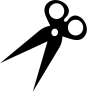 Day 7Day 8Day 9Day 10Language Arts (30 minutes)Practice Sight WordsExamples of ways to practice.write them out with colorful markers, crayons, and/or pens, write them in salt, write them in shaving creamRead a paper book included in the packet to a sibling, parent, or friend.Writing:   Draw a picture.  Write 1 or 2 sentences to go with the prompt.  “What is your favorite food?”Language Arts (30 minutes) Practice Sight WordsExamples of ways to practice.write them out with colorful markers, crayons, and/or pens, write them in salt, write them in shaving cream Read a paper book included in the packet to a sibling, parent, or friend.Writing:   Draw a picture. Write 1 or 2 sentences to go with the prompt.  “Where do you like to go?  What do you like to do there?”Language Arts (30 minutes)  Practice Sight WordsExamples of ways to practice.write them out with colorful markers, crayons, and/or pens, write them in salt, write them in shaving cream Read a paper book included in the packet to a sibling, parent, or friend.Writing: Draw a picture. Write 1 or 2 sentences to go with the prompt.  “What do you like to do on snowy days?” Language Arts (30 minutes)  Practice Sight WordsExamples of ways to practice.write them out with colorful markers, crayons, and/or pens, write them in salt, write them in shaving cream Read a paper book included in the packet to a sibling, parent, or friend.Writing: Draw a picture. Write 1 or 2 sentences to go with the prompt.  “Describe what your bedroom looks like.”Language Arts (30 minutes)  Practice Sight WordsExamples of ways to practice.write them out with colorful markers, crayons, and/or pens, write them in salt, write them in shaving cream Read a paper book included in the packet to a sibling, parent, or friend.Writing: Draw a picture. Write 1 or 2 sentences to go with the prompt.  “If you could buy one present, what would it be? Why?Math (30 Minutes)Practice Writing NumbersIncluded in the packet is a Vis-à-vis marker that can be erased with a wet cloth.Practice addition and subtraction flashcards.Choose 1 activity from the red handout labeled: “Kindergarten Math Activities for Home.”Math (30 Minutes)  Practice Writing NumbersIncluded in the packet is a Vis-à-vis marker that can be erased with a wet cloth. Practice addition and subtraction flashcards.Choose 1 activity from the handout labeled: “Kindergarten Math Activities for Home.”Math (30 Minutes)  Practice Writing NumbersIncluded in the packet is a Vis-à-vis marker that can be erased with a wet cloth. Practice addition and subtraction flashcards.Choose 1 activity from the handout labeled: “Kindergarten Math Activities for Home.”Math (30 Minutes)  Practice Writing NumbersIncluded in the packet is a Vis-à-vis marker that can be erased with a wet cloth. Practice addition and subtraction flashcards.Choose 1 activity from the handout labeled: “Kindergarten Math Activities for Home.”Math (30 Minutes)  Practice Writing NumbersIncluded in the packet is a Vis-à-vis marker that can be erased with a wet cloth. Practice addition and subtraction flashcards.Choose 1 activity from the handout labeled: “Kindergarten Math Activities for Home.”Specials:Choose 1 special activity from the packet.  Check mark which special you completed.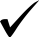 _____Art_____Music_____P.E.Specials:Choose 1 special activity from the packet.  Check mark which special you completed._____Art_____Music_____P.E.Specials:Choose 1 special activity from the packet.  Check mark which special you completed._____Art_____Music_____P.E.Specials:Choose 1 special activity from the packet.  Check mark which special you completed._____Art_____Music_____P.E.Specials:Choose 1 special activity from the packet.  Check mark which special you completed._____Art_____Music_____P.E.Date:Date:Date:Date:Date:Parent Signature:Parent Signature:Parent Signature:Parent Signature:Parent Signature:Student’s Name:Student’s Name:Student’s Name:Student’s Name:Student’s Name: